Die 12.10Eine Dampflokomotive der Superlative im Technischen Museum WienPresse-Kontakt:Technisches Museum WienMadeleine PillwatschMariahilfer Straße 212, 1140 WienTel. 01/899 98-1200presse@tmw.at | www.technischesmuseum.at/presse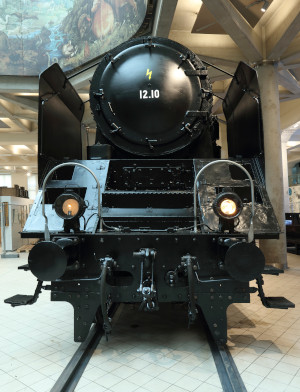 Vorderansicht1_Lok 12.10.jpgVorderansicht der aufwendig restaurierte Dampflok 12.10 im Museum© Technisches Museum WienAbdruck honorarfrei im Rahmen der Berichterstattung zur Dampflokomotive 12.10 im Technischen Museum Wien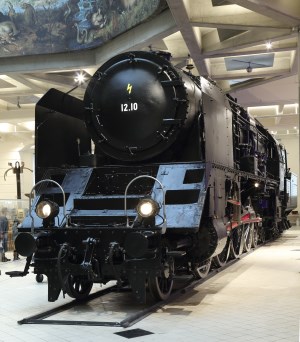 Vorderansicht2_Lok 12.10.jpgSeitenansicht der aufwendig restaurierte Dampflok 12.10 im Museum© Technisches Museum WienAbdruck honorarfrei im Rahmen der Berichterstattung zur Dampflokomotive 12.10 im Technischen Museum Wien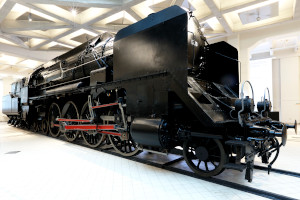 Seitenansicht_Lok 12.10.jpgSeitenansicht der aufwendig restaurierte Dampflok 12.10 im Museum© Technisches Museum WienAbdruck honorarfrei im Rahmen der Berichterstattung zur Dampflokomotive 12.10 im Technischen Museum Wien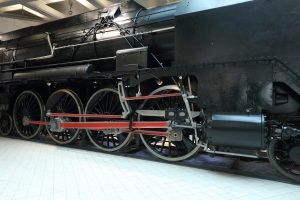 Dampfmaschine_Lok 12.10.jpgDie Dampfmaschine der Lok mit der weltweit längsten Treibstange© Technisches Museum WienAbdruck honorarfrei im Rahmen der Berichterstattung zur Dampflokomotive 12.10 im Technischen Museum Wien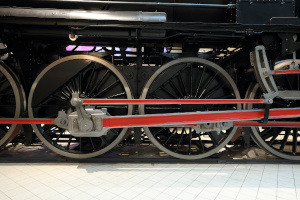 Treib-und Kuppelräder_Lok 12.10.jpgDie Treib- und Kuppelräder mit 1,96 Metern Durchmesser© Technisches Museum WienAbdruck honorarfrei im Rahmen der Berichterstattung zur Dampflokomotive 12.10 im Technischen Museum Wien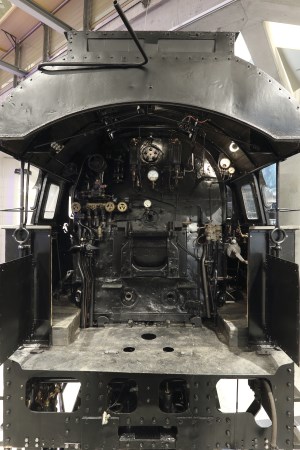 Führerstand_Lok 12.10.jpgFührerstand der Dampflok 12.10Der Führerstand war Arbeitsplatz für drei Personen: Den Lokführer und zwei Heizer, die sich beim Kohle schaufeln abwechselten. Denn alleine für ein Fahr von Wien nach Linz verbrauchte die 12.10 vier Tonnen Kohle. © Technisches Museum WienAbdruck honorarfrei im Rahmen der Berichterstattung zur Dampflokomotive 12.10 im Technischen Museum Wien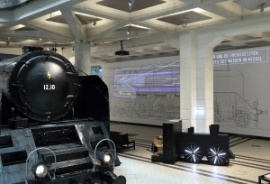 Videoinstallation1_Lok_12.10.jpgProjektion der Dampflok im Maßstab 1:1, die auf 90 Quadratmetern einen Blick ins Innere der Lok möglich macht und den Aufbau sowie die Funktion einzelner Bereiche erläutert.Umsetzung: Lucas Dikany & Team – lucas.dikany.at© Technisches Museum WienAbdruck honorarfrei im Rahmen der Berichterstattung zur Dampflokomotive 12.10 im Technischen Museum Wien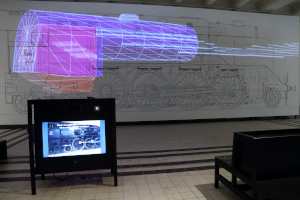 Videoinstallation2_Lok_12.10.jpgProjektion der Dampflok im Maßstab 1:1, die auf 90 Quadratmetern einen Blick ins Innere der Lok möglich macht und den Aufbau sowie die Funktion einzelner Bereiche erläutert.Umsetzung: Lucas Dikany & Team – lucas.dikany.at© Technisches Museum WienAbdruck honorarfrei im Rahmen der Berichterstattung zur Dampflokomotive 12.10 im Technischen Museum Wien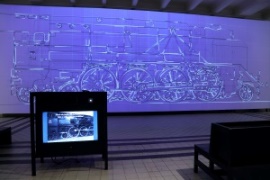 Videoinstallation3_Lok_12.10.jpgProjektion der Dampflok im Maßstab 1:1, die auf 90 Quadratmetern einen Blick ins Innere der Lok möglich macht und den Aufbau sowie die Funktion einzelner Bereiche erläutert.Umsetzung: Lucas Dikany & Team – lucas.dikany.at © Technisches Museum WienAbdruck honorarfrei im Rahmen der Berichterstattung zur Dampflokomotive 12.10 im Technischen Museum Wien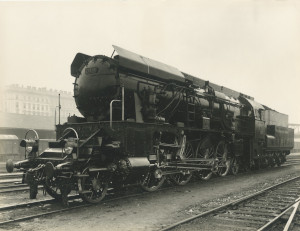 Dampflok 12.10_historische Aufnahme.jpgHistorische Aufnahme der 12.10
Die 12.10 wurde im Jahr 1936 in der Lokomotivfabrik Floridsdorf gebaut. Lok und Tender sind insgesamt 22,6 m lang und 138 Tonnen schwer. Mit ihren 2.700 PS brachte sie es auf 154 km/h Maximalgeschwindigkeit.© Technisches Museum WienAbdruck honorarfrei im Rahmen der Berichterstattung zur Dampflokomotive 12.10 im Technischen Museum Wien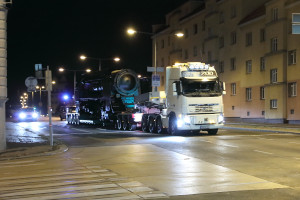 1_Lok-1210_19009367.jpgDie Lok 12.10 auf dem Tieflader© Technisches Museum WienAbdruck honorarfrei im Rahmen der Berichterstattung zur Dampflokomotive 12.10 im Technischen Museum Wien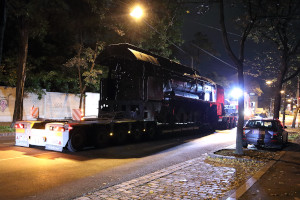 3_Lok-1210_19009430.jpgDie Lok 12.10 auf dem Tieflader vor dem Technischen Museum Wien© Technisches Museum WienAbdruck honorarfrei im Rahmen der Berichterstattung zur Dampflokomotive 12.10 im Technischen Museum Wien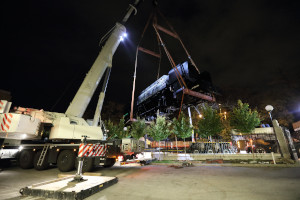 4_Lok-1210_19009522.jpgDie Lok 12.10 wird mit einem Kran über den Zaun beim Technischen Museum Wien gehoben© Technisches Museum WienAbdruck honorarfrei im Rahmen der Berichterstattung zur Dampflokomotive 12.10 im Technischen Museum Wien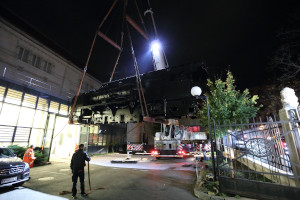 5_Lok-1210_19009528.jpgDie Lok 12.10 vor dem Eingang zur TMW-Schlosserei© Technisches Museum WienAbdruck honorarfrei im Rahmen der Berichterstattung zur Dampflokomotive 12.10 im Technischen Museum Wien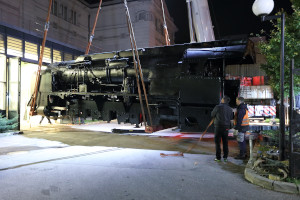 6_Lok-1210_19009534.jpgDie Lok 12.10 wird vor dem Eingang zur TMW-Schlosserei in Position gebracht© Technisches Museum WienAbdruck honorarfrei im Rahmen der Berichterstattung zur Dampflokomotive 12.10 im Technischen Museum Wien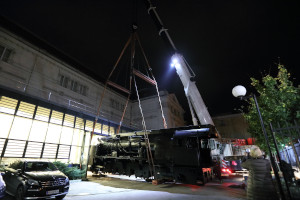 7_Lok-1210_19009539.jpgDie Lok 12.10 wird vor dem Eingang zur TMW-Schlosserei in Position gebracht© Technisches Museum WienAbdruck honorarfrei im Rahmen der Berichterstattung zur Dampflokomotive 12.10 im Technischen Museum Wien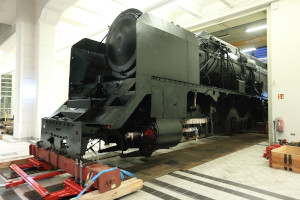 8_Lok-1210_19009675.jpgDie Lok 12.10 wird durch die TMW-Schlosserei in die Schausammlung des Museums gebracht© Technisches Museum WienAbdruck honorarfrei im Rahmen der Berichterstattung zur Dampflokomotive 12.10 im Technischen Museum Wien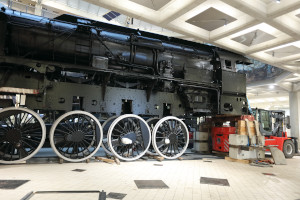 11_1210_19009704.jpgDie Lok 12.10 bei der „Verheiratung“ (also bei der Vereinigung der Lokomotive und Achsen) im Museum© Technisches Museum WienAbdruck honorarfrei im Rahmen der Berichterstattung zur Dampflokomotive 12.10 im Technischen Museum Wien